様式第1号の3(第2条第1項第2号)案内図縮尺　１／2,500※貼付けはしないこと（カラーコピー等を利用すること）。　　　　　　Ｎ　　　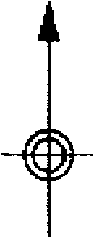 